ΑΝΑΚΟΙΝΩΣΗΑποτελέσματα εκλογώνγια την ανάδειξη Κοσμήτορα της Σχολής Τεχνολογικών Εφαρμογών του Τ.Ε.Ι. Κεντρικής ΜακεδονίαςΣήμερα στις Σέρρες, Τετάρτη 20 Δεκεμβρίου 2017, διεξήχθη στο ορισθέν εκλογικό τμήμα η εκλογική διαδικασία για την ανάδειξη Κοσμήτορα της Σχολής Τεχνολογικών Εφαρμογών και εξελέγη ο Παπατσώρης Αναστάσιος, Καθηγητής του Τμήματος Μηχανικών Πληροφορικής Τ.Ε. της Σχολής Τεχνολογικών Εφαρμογών.	Σέρρες 20 Δεκεμβρίου 2017					Από την Κεντρική Εφορευτική Επιτροπή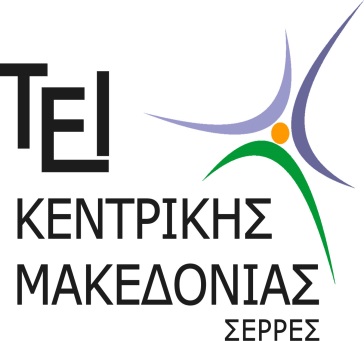 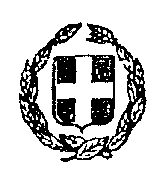 ΕΛΛΗΝΙΚΗ ΔΗΜΟΚΡΑΤΙΑΤΕΧΝΟΛΟΓΙΚΟ ΕΚΠΑΙΔΕΥΤΙΚΟ ΙΔΡΥΜΑ(Τ.Ε.Ι.) ΚΕΝΤΡΙΚΗΣ ΜΑΚΕΔΟΝΙΑΣΣΧΟΛΗ ΤΕΧΝΟΛΟΓΙΚΩΝ ΕΦΑΡΜΟΓΩΝΤΕΡΜΑ ΜΑΓΝΗΣΙΑΣ - 62124 ΣΕΡΡΕΣ